Додатокдо проекту рішення виконавчого                 комітетувід                               № ПЕРЕЛІКзамовників, яким дозволено розміщення соціальної реклами	Начальник управління архітектури та 	містобудування Сумської міської ради –  головний архітектор														А.В. Кривцов№ з/пЗамовник соціальної рекламиТип рекламного засобуКількість, од. (щомісячно)ПеріодрозміщенняВласник рекламних засобів, на яких планується розміщення соціальної реклами, інші приміткиМакет1.Управління патрульної поліції в Сумській області    Білборд   3м х 6м   Сіті-лайт1,2м х 1,8м48жовтень - грудень 2019Інформація стосовно набору до лав патрульної поліціїВиготовлені постери надаються замовником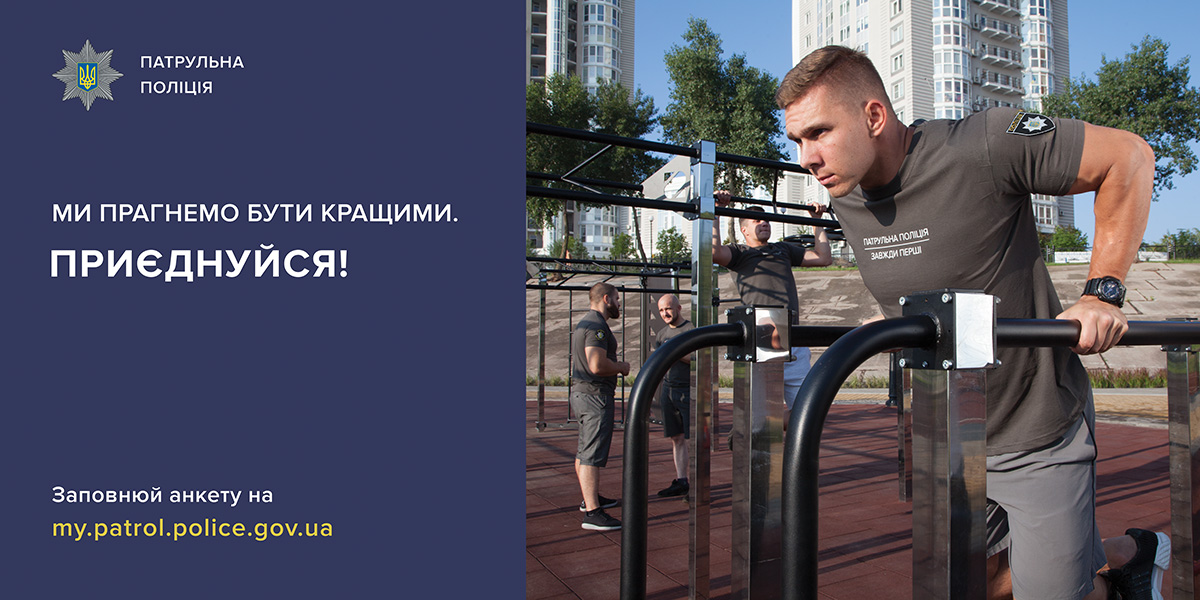 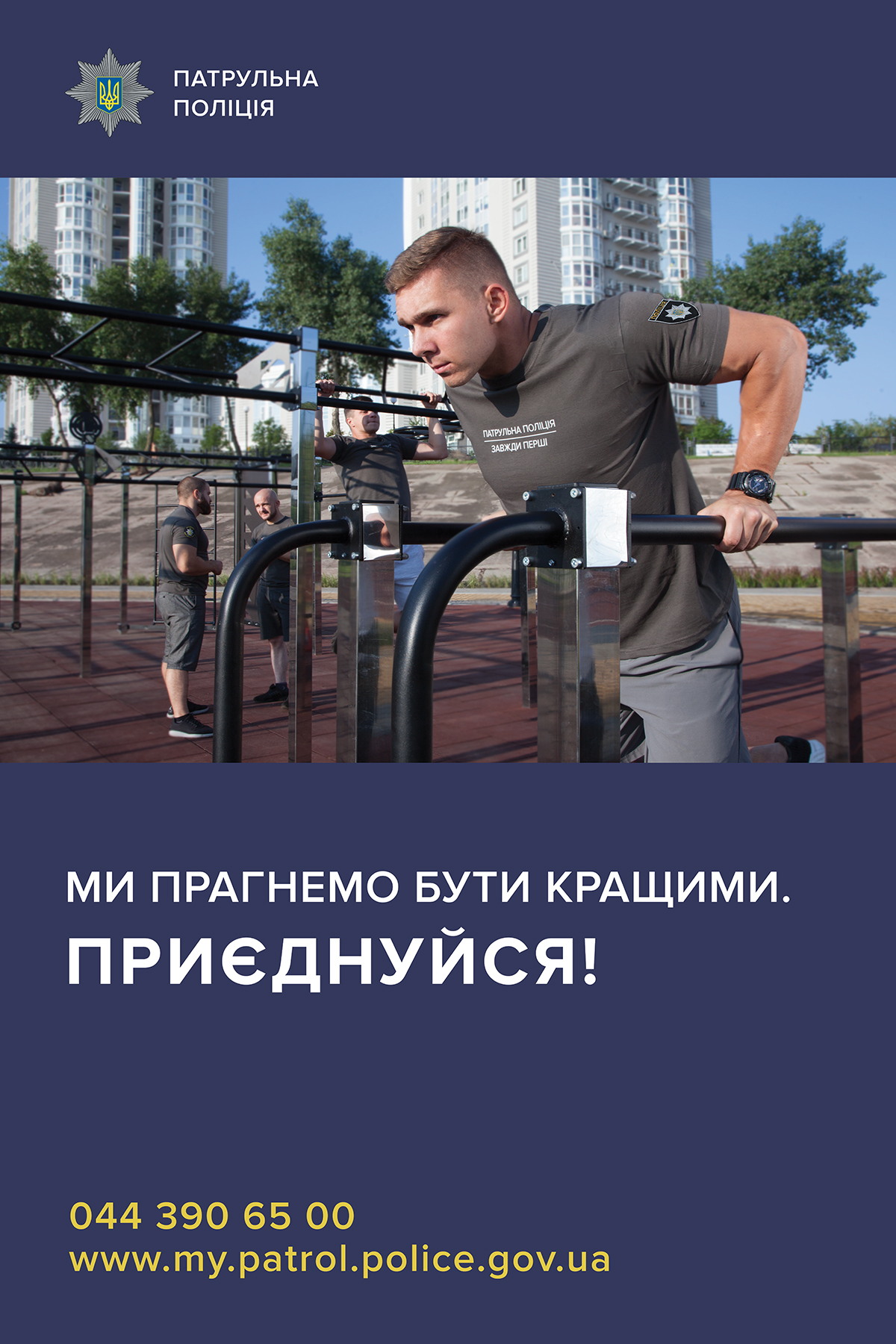 2.Сумський державний педагогічний університет імені А.С. Макаренка Білборд3м х 6м5листопад -грудень 2019Інформація присвячена 95 – річчю Сумського державного педагогічного університету імені А.С. МакаренкаВиготовлені постери надаються замовником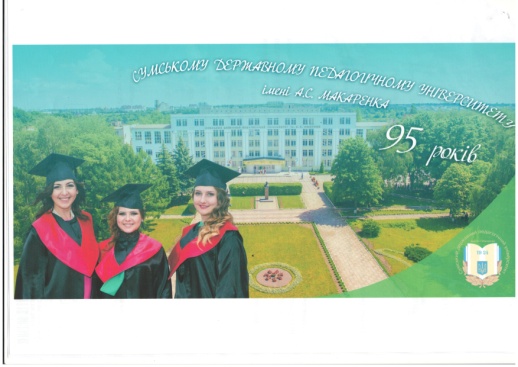 